VELOCITA’ ISTANTANEA (1D)VELOCITA’ ISTANTANEA – DEFINIZIONE FISICALa velocità istantanea rappresenta la velocità che ha un corpo in un singolo istante di tempo, cioè quando t=0, e perciò posso dire che:la velocità istantanea è la velocità media calcolata in un intervallo di tempo t uguale a zeroAdesso vediamo come calcolare una velocità quando t=0. In matematica, questo calcolo è impossibile! Infatti, se t=0 allora anche S=0 e perciò V=S/t=0/0. La divisione è indeterminata! Dunque, la velocità istantanea non è calcolabile matematicamente.La Fisica però è diversa dalla matematica; un Fisico non cerca una misura esatta ma una misura sufficientemente precisa, cioè una misura il cui errore sia minore della precisione richiesta. Avendo a mente questa importantissima premessa, è possibile dare una definizione fisica di velocità istantanea. Infatti, qual è la cosa che distingue la velocità media da quella istantanea? E’ il fatto che la velocità media non può dare la misura esatta in un istante preciso perché dentro il suo t essa somma insieme momenti di diversa rapidità. Ma cosa accade se io prendo in considerazione un t così piccolo che la rapidità non faccia in tempo a cambiare? Posso considerare la velocità media come approssimativamente costante e prendere questo valore come velocità di ogni singolo istante entro il t. Detto in altro modo (definizione fisica):la velocità istantanea è la velocità media calcolata con un t così piccolo che la velocità al suo interno cambia meno della precisione richiesta dalla misuraDunque, per calcolare la velocità istantanea bisogna misurare lo spostamento S in un intervallo di tempo t molto piccolo e poi fare il rapporto: V=S/t. Per verificare che la velocità effettivamente cambia pochissimo nell’intervallo scelto si possono fare diverse misure di velocità diminuendo sempre il t fino a verificare che il rapporto S/t rimanga praticamente costante.Ogni tipo di movimento ha il suo tE’ evidente che ogni tipo di movimento ha il suo “t sufficientemente preciso”. Se voglio misurare la velocità di un auto posso scegliere t=0,01s: in un centesimo di secondo l’automobile cambia di pochissimo la sua velocità. Se invece voglio misurare la velocità di un elettrone… in 0,01s esso è in grado di percorrere fino a 3.000.000m; in tale spazio esso è in grado di urtare e rimbalzare miliardi di volte! E’ evidente che per il moto di un elettrone dovrò scegliere un t piccolissimo! All’opposto, un pianeta che orbita intorno al Sole può impiegare anni per eseguire una rivoluzione: in questo caso, un t di qualche ora è più che sufficiente per il calcolo della velocità istantanea.VELOCITA’ ISTANTANEA – DEFINIZIONE GEOMETRICAQuello che non può la Matematica e la Fisica lo può fare la Geometria! Infatti, adesso vedremo come è possibile calcolare esattamente la velocità istantanea usando il grafico S-t. Guarda la figura 1: essa rappresenta il grafico S-t di un moto vario. Per prima cosa calcoliamo la velocità media fra i punti A(tA,SA) e B(tB,SB): devo misurare il tratto S = SB - SA (segmento BH) e il tratto t = tB - tA (segmento AH) e farne il rapporto: Vm= BH/AH. Ora immagina di tracciare la retta secante al grafico passante proprio per i punti A e B: è evidente che il rapporto BH/AH = Y/X è proprio la pendenza della secante! In altre parole, posso affermare che:la velocità media di un oggetto che si sposta dal punto SA al tempo tA ed arriva al punto SB al tempo tB è la pendenza della secante passante per i punti (tA,SA) e (tB,SB) nel grafico S-tLa definizione sopra non è particolarmente importante per il calcolo della velocità media (infatti, io posso limitarmi a misurare S e t per poi fare il rapporto, senza preoccuparmi di tracciare la secante): essa però è fondamentale per la misura della velocità istantanea. Vediamo come.Adesso voglio calcolare graficamente la velocità istantanea nell’istante tA. Per fare ciò, devo far sì che t diventi “zero”: devo dunque avvicinare tB a tA in modo che t0. Cosa succede? Guardate la figura 1; al diminuire di Δt ottengo una successione di punti (tB, b1, b2) che si avvicinano ad A: per ogni punto “b” posso tracciare la secante e calcolare sua pendenza per ottenerne la velocità media.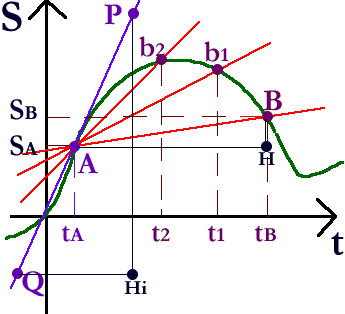 Quando tB è esattamente sovrapposto a tA si ha che t=0. In questo caso la retta secante diventa la retta tangente alla curva nel punto A (retta viola di figura 1). Di conseguenza, posso dichiarare che: “quando t=0, la pendenza della secante al tempo tA è la pendenza della tangente in tA.” Ma poiché la pendenza della secante è la velocità media, posso dire pure che: “quando t=0, la velocità media al tempo tA è la pendenza della tangente in tA.”Ma la velocità media calcolata al tempo tA quando t=0 è esattamente la velocità istantanea al tempo tA! Posso perciò affermare (definizione geometrica):la velocità istantanea al tempo tA è la pendenza della tangente al grafico S-t nel punto tATecnica pratica del calcolo di Vist dal grafico S-tPer il calcolo della pendenza della tangente è sufficiente scegliere due punti qualsiasi su di essa, abbastanza lontani fra loro affinché il disegno sia chiaro, e misurare il loro Y e X. Il rapporto Y/X è la pendenza della tangente e dunque la velocità istantanea. Due esempi di calcolo di velocità istantanea sono dati in Figura 2.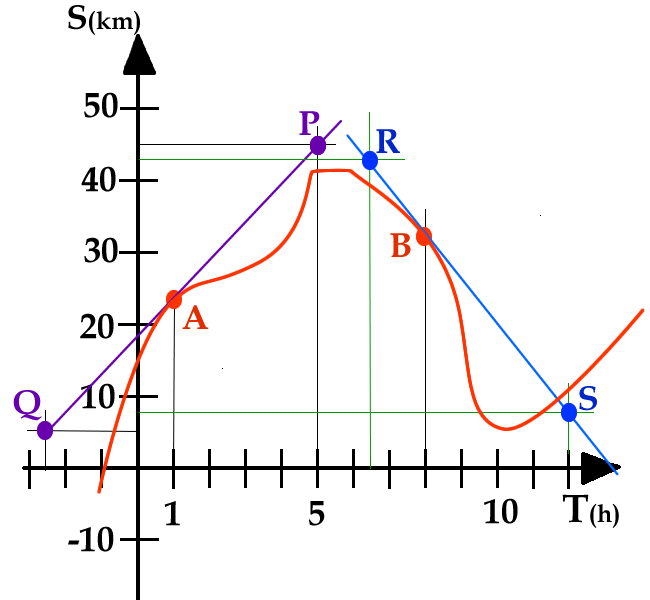 Voglio calcolare la velocità istantanea (Vist) per t=tA=1h. Traccio la tangente in A al grafico S-t: su tale retta scelgo due punti arbitrari, P(5h : 45km) e Q(-2,5h : 5km). La pendenza della tangente è: (PY-QY)/(PX-QX) = (45km – 5km)/(5h –(-2,5h) ) = 40km/7,5h = 5,33km/h. Dunque, il corpo al tempo t=1h si muove con Vist = 5,33km/h.Voglio calcolare la velocità istantanea per t=tB=8h. Traccio la tangente in B al grafico S-t: su tale retta scelgo due punti arbitrari, R(6,5h : 42km) e S(12h : 8km). La pendenza della tangente è: (SY-RY)/(SX-RX) = (8km – 42km)/(12h –6,5h) ) = -34km/5,5h = -6,18km/h. Dunque, il corpo al tempo t=8h si muove con Vist = -6,18kmh.Nota che una pendenza verso l’alto indica “moto in avanti” e perciò Vist>0 ; all’opposto, una pendenza verso il basso indica “moto indietro” e dunque Vist<0.